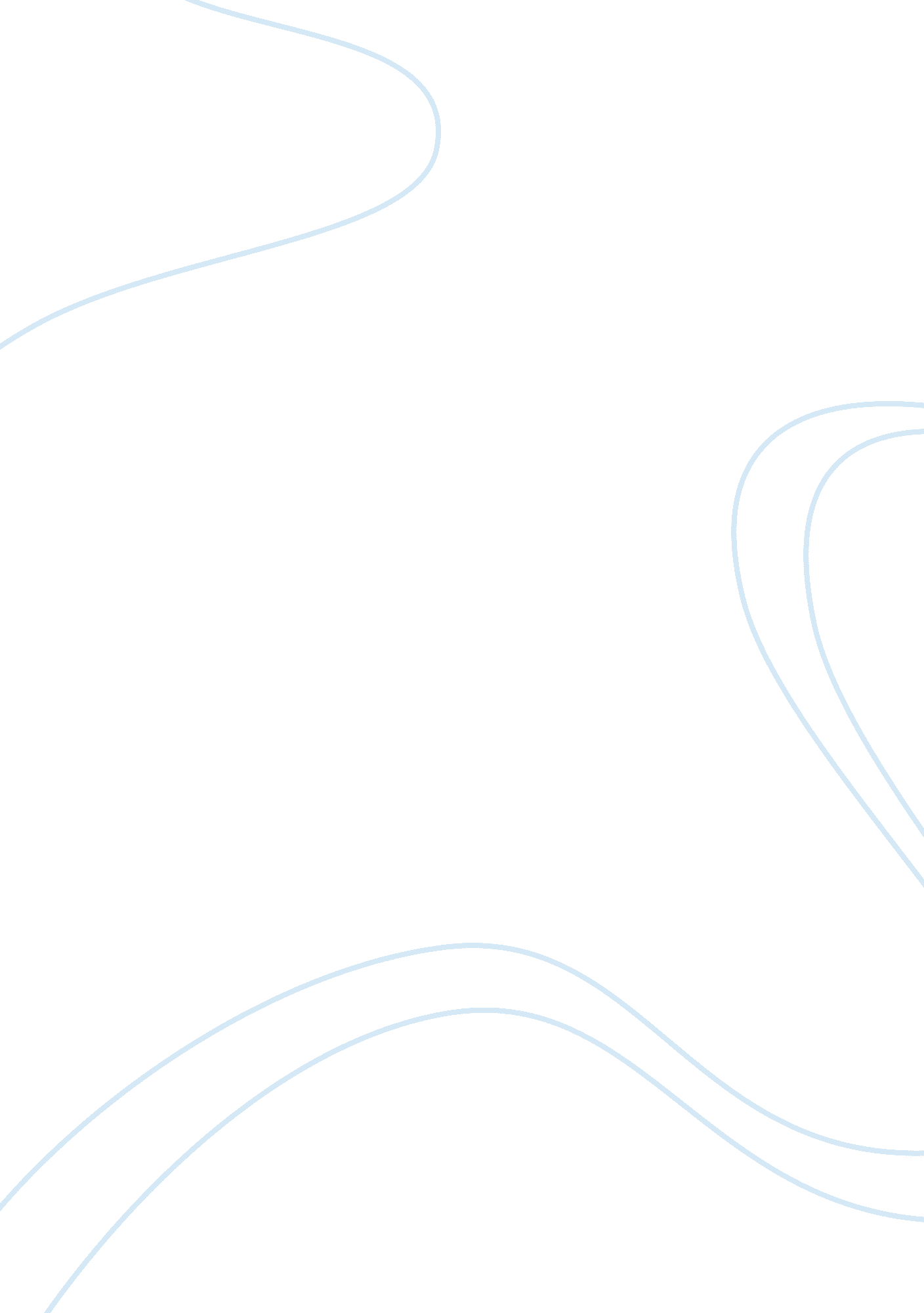 Inhibitory effect of sulfated lentinan biology essayLiterature, Russian Literature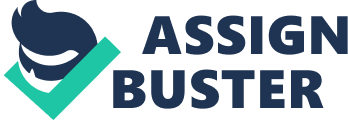 The repressive effects of sulfated lentinan and lentinan against baccy mosaic virus in baccy seedlings and the implicit in mechanism were investigated. sLNT and LNT significantly inhibited viral infection and TMV generation in baccy workss. sLNT showed a higher suppression consequence against TMV than LNT intervention in a dose and time-dependent manner. Furthermore, sLNT induced a higher addition in the degrees of written text of pathogenesis-related ( PR ) protein cistrons [ acidic PRs ( PR-1a, PR-2, PR-3, PR-5 ) and basic PR-1 ] and defense-related enzymes [ phenylalanine ammonium hydroxide lyase ( PAL, EC 4. 3. 1. 5 ) , and 5-epi-aristolochene synthase ( EAS, EC 2. 5. 1. 35 ) ] both locally and systemically, in correlativity with the initiation of opposition against baccy mosaic virus. Furthermore, sLNT besides induced accretion of salicylic acid, SA 2-O-I?-D-glucoside and H2O2. These consequences suggested that sLNT and LNT could command TMV incidence and the mechanism might impute to trip the look of a figure of defence cistrons. Keywords: Sulfated lentinan ; Lentinan ; Induced opposition ; Tobacco mosaic virus 1. Introduction Lentinan is a impersonal polyose extracted from the fruiting organic structure of Lentinus edodes. It consists of a I?- ( 1a†’3 ) -linked anchor of D-glucose residues, to which two I?- ( 1a†’6 ) -D-glucosyl residues are attached for every five main-chain D-glucose residues ( Saito, Ohki, Takasuka, & A ; Sasaki, 1977, 1979 ) . In add-on to antimicrobic and antibacterial activity, lentinan can besides suppress viral infections of both bare and enveloped viruses, and the activity is chiefly exerted during an early stage of the viral infection ( Rincao et al. , 2012 ) . However, research has focused mostly on Gram-negative bacteriums and other species chiefly involved in nutrient spoilage, and on Fungis and virus related to carnal and human wellness ( Markova, Kussovski, Radoucheva, Dilova, & A ; Georgieva, 2002, 2003 ; Rincao et al. , 2012 ) . Although infusions from the mushrooms L. edodes have been shown to hold the abilities in the control of baccy mosaic virus infection ( Kobayashi, Hiramatsu, & A ; Akasuka, 1987 ) , probe on the ability of lentinan to command baccy mosaic virus ( TMV ) appears limited. Along with the increasing chase about multiplex biological activities of polyose, molecular alteration and construction betterment of polyose becomes an of import research field ( Liu & A ; Sun, 2005 ) . There are many methods about alteration of polyose, such as sulfating, oxydo-reduce-hydrolysis, enzyme-reducing, formaldehyde-reducing and so on. Sulfated polyose, a sort of 1s with sulfated group in its hydroxyl, has been really common in the survey of biological activity of polyose, where paths of sulfated alteration have been really good established ( Tian, Li, Song, Zheng, & A ; Li, 1995 ) . Furthermore, many surveies reported that sulfated alteration could heighten the antiviral activity of polyoses against avian infective bronchitis virus, infective bursal disease virus, dandy fever virus, herpes simplex virus, CMV, vesicular stomatitis virus, and human immunodeficiency virus ( Huang, Wang, et al. , 2008 ; Lu et al. , 2008 ; Talarico et al. , 2005 ; Zhang et al. , 2004 ) . However, whether sulfated alteration could better the biological activity of LNT against TMV or non? Furthermore, the systemic sulfated LNT ( sLNT ) responses and the implicit in mechanism of the sLNT-mediated disease opposition against TMV have non been elucidated. Therefore, we used biochemical and molecular attacks to look into the potency of sLNT and its possible mechanisms in commanding TMV in baccy seedlings. 2. Materials and methods 2. 1. Extraction and purification of polyosesLentinus edodes, bought from Fangge Company of Traditional Chinese Medicine, Zhejiang Province, was decocted with H2O into decoction. The petroleum entire LNT was extracted from the decoction by ethanol precipitation whose content was 70 % in the decoction. The petroleum entire LNT was purified as follows: to take protein by Sevag ‘ s method ( Zhang & A ; Lu, 1999 ) , to take pigment by active C surface assimilation, so through D101 macroaperture rosin column and G-200 Sephadex column in bend ( Zhao, 1994 ) . At last the purified LNT was obtained. The polyose contents ( w/w ) of LNT were 91 % . 2. 2 Sulfated alteration of LNTLNT was sulfated by the chlorosulfonic acid-pyridine method and the modified conditions were based on the preparatory experiment ( Chen, Wu, & A ; Wang, 2005 ) . In brief: The chlorosuLNTonic acid-pyridine composite ( 1: 4 ) was prepared in ice bath. Then, 400 milligram LNT was added, severally, stirred for 4 H at temperature 60 A°C, dissolved in 100 mL ice-cold H2O, cooled to room temperature, neutralized with concentrated NaOH solution and precipitated with 95 % ethyl alcohol ( EtOH ) . The deposits were re-dissolved with H2O. The solution was dialyzed against tap H2O for 48 H and distilled H2O for 12 H in bend, so, lyophilized to obtain three sLNTs. Their grades of permutation ( DS ) were determined by Antonopoulos ‘ method ( Zhang, Li, & A ; Fan, 2002 ) . The DS of sLNT was 0. 98. 2. 3 Plant civilization and interventionsTobacco workss ( Nicotiana tabacum volt-ampere. sam sun NN ) were grown from seeds in a nursery and were used at the 6-leaf phase after 2 months in civilization. The workss were kept in a growing chamber at 23 A± 1 A°C with light/dark period of 16 h/8 H and 70-80 % comparative humidness for several yearss before interventions. Tobacco mosaic virus ( TMV ) that came from our aggregation was multiplied in N. tabacum. TMV was extracted from septic foliages of systemically infected workss by homogenisation in 0. 05 M H3PO4 buffer ( 0. 05 M KH2PO4, 0. 05 M Na2HPO4 pH 5. 5 ) with subsequent elucidation of the infusion by centrifugation at 2000 g for 6 min. The supernatant infusion was used for mechanical vaccination. The bioactivity assay for protection and inactivation and remedy consequence was assessed harmonizing to the method described by Wang et Al. ( 2010 ) . For the inactivation check by half-leaf method, leaves of N. tabacum were split into two halves of left and right from the midvein with scissors and maintain in wet absorptive paper in porcelaneous dishes before usage. sLNT and LNT ( 25, 50, 75, 100 I? g/mL ) , the space control, and Ningnanmycin ( 500 I? g/mL, mention agent ) were assorted with an equal volume of TMV solution ( 10. 19 I? g/mL concluding concentration ) , and left standing for 30 min and automatically inoculate the left half foliages of. N. tabacum, whereas the right halves were treated with the space control and TMV solution incorporating the same dissolver as a control, utilizing 500-mesh carborundum as abradant. After vaccination, foliages were washed instantly with distilled H2O. The figure of local lesion was recorded 3-4 yearss after vaccination. The suppression degree of viral infection was recorded and calculated harmonizing to the expression: suppression rate ( % ) = ( 1-T/C ) A-100Where T is the mean average lesion figure of treated half-leaves and C is the mean lesion figure of the control halves. For the protection check, leaves of N. tabacum were sprayed with sLNT and LNT at different concentrations, severally, and the control workss were sprayed with H2O and Ningnanmycin ( 500 I? g/mL ) . At 48 H after sLNT and LNT application, workss were inoculated automatically with TMV. The inoculated workss were maintained at 25 A± 2 A°C under blue-white fluorescent lamps. The disease index was investigated as antecedently described at 5 vitamin D after vaccination ( Zhao, She, Du, & A ; Liang, 2007 ) . For the sensing of effects of sLNT or LNT on TMV generation, the baccy leaves were sprayed with sLNT and LNT ( 100 I? g/mL ) , severally. At 48 H after LNT or sLNT intervention, the foliages were inoculated with TMV. One-gram leaves inoculated with TMV were collected at 8, 12 and 24 H after vaccination. The fold alterations in TMV coat protein ( TMV-CP ) cistron look utilizing RTqPCR were determined. For the remedy check by leaf-disc method, the TMV suspension of 10. 19 I? g/mL was inoculated on foliages of N. tabacum. Turning foliages of N. tabacum were automatically inoculated with TMV ( 10. 19 I? g/mL ) . After 6 H, 12-mm diameter foliage phonograph record that were smooth and thin and without major venas were cut from the leaf surface. The foliage phonograph record were floated on the solution of each sample and so incubated at 25 A± 2 A°C for 48 h. The phonograph record were treated with solvent merely as the positive control, while phonograph record of healthy foliages were used as the negative control. After 48 H, leaf phonograph record were ground in surfacing buffer, and their viral concentration was assessed by ELISA. Indirect ELISA was chiefly performed as described by Zhou et Al. ( 2004 ) . The suppression rate of viral reproduction was calculated harmonizing to the expression: suppression rate ( % ) = ( 1-C/C0 ) A-100Where C is the viral concentration in the treated foliage phonograph record and C0 is the viral concentration in the positive control ( French & A ; Towers, 1992 ) . TMV concentration was calculated by the standard curve with the A405 value of TMV at concentrations of 8, 4, 2, 1, 0. 5, 0. 25 and 0. 125 I? g/mL. All checks were performed in triplicate with at least five tobacco seedlings per replicate. To find the effects of sLNT and LNT on the sums of H2O2, SA and SA 2-O-I?-D-glucoside ( SAG ) and the transcript degrees of defence related cistrons in baccy seedlings, baccy seedlings were sprayed with 75 I? g/mL sLNT or LNT, until beads began to fall from the foliages. At assorted times after the intervention, foliage samples were collected, and aliquots normalized by their fresh weight ( about 1 g ) were taken from the treated foliages, and the first upper untreated foliage. The foliages were instantly frozen in liquid N and stored at – 80 A°C. 2. 4 H2O2 measuringsH2O2 was measured harmonizing to the method of Mukherjee & A ; Choudhuri ( 1983 ) , with some alterations. One gm of fresh foliage tissue was homogenized with 5 milliliters ice-cold propanone and centrifuged at 10, 000 g for 10 min at 4 A°C. Then 1 milliliter of the supernatant was added to 0. 1 milliliters 20 % TrisCl4-HCl solution and 0. 2 milliliter ammonium hydroxide solution and so centrifuged at 10, 000 g for 10 min. The residue was washed 5 times with propanone and so dissolved in 3 milliliters 1 M H2SO4. The optical density was measured at 410 nanometer. The same protocol was used to do a standard curve for H2O2 and this was used to cipher the sum of H2O2. Each intervention had three replicates with at least 5 baccy seedlings per replicate. 2. 5 SA and SAG measuringsThe sums of SA and SAG extracted from baccy foliages were measured by HPLC harmonizing to the method described by Verberne et Al. ( 2002 ) . HPLC analysis of SA was performed utilizing an ATvp HPLC ( Shimadzu, Japan ) with a chromatographic column ( Hypersil ODS ( C18 ) , 5 millimeter, 250 A- 4. 6 millimeter ) . The eluent was 0. 2 M Na ethanoate buffer pH 5. 5 ( 90 % ) with methyl alcohol ( 10 % ) at a flow rate of 0. 8 mL/min. The column temperature was 40 A°C. The RF-10Az spectrofluorometric sensor operated at an emanation wavelength of 407 nanometers and an excitement wavelength of 305 nanometers. Each intervention contained three replicates with at least 5 baccy seedlings per replicate. 2. 6 RNA isolationEntire RNA was extracted by Trizol Reagent ( Invitrogen, USA ) harmonizing to maker ‘ s direction. Isolated RNA was dissolved in 20 AµL of RNase free H2O, quantified by spectrophotometry and stored at a?’80 A°C. 2. 7 Real-time quantitative PCR ( RT-qPCR )For RT experiments 0. 5 Aµg of entire RNA was used for rearward written text. The reaction was performed utilizing an RT-PCR kit ( TOYOBO, Japan ) harmonizing to the maker ‘ s direction. The comparative degree of transcripts coding for TMV-CP, PR-1a, Basic PR-1, PR-2, PR-3, PR-5, PAL, and EAS was determined utilizing EF-1a as internal control. The reaction mixture was incubated for 20 min at 42 A°C and terminated by 99 A°C for 5 min. The specific cistrons were amplified utilizing cistron specific primers designed from coding sequences of each cistron utilizing Primer Express 2. 0 package ( Applied Biosystems, United States ) ( Table 1 ) . RT-qPCR utilizing the PTC-200 Real-Time PCR system and SYBR Green Master mix ( BIO-RAD, United States ) was performed utilizing primers at a concluding concentration of 0. 25 millimeters each and 2 milliliter of complementary DNA as templet in a 25 milliliter reaction. PCR-cycling conditions comprised an initial polymerase activation measure at 95 A°C for 5 min, followed by 40 rhythms at 95 A°C for 15 s and 60 A°C for 50 s. After each tally, a dissociation curve was designed to corroborate specificity of the merchandise and avoid production of primers-dimers. The cistron for EF-1I± was used as a control. Calculation of comparative sums of elaboration productswas completed with the comparative 2-I” I” CN‚ method ( Livak & A ; Schmittgen, 2001 ) . All reactions were performed in triplicate and each sample was farther amplified without rearward written text to corroborate there was no DNA taint in the sample. 2. 8 Statistical analysisAll statistical analyses were performed with SPSS version 13. 0 ( SPSS Inc. , Chicago, IL, USA ) . Analysis of discrepancy ( ANOVA ) was carried out to find the effects of the interventions, and those agencies were compared by Duncan ‘ s multiple scope trials ( P & lt ; 0. 05 ) . Analysis between sLNT and LNT intervention group was performed with a Student ‘ s t-test, and differences were considered important at Pa‰¤0. 05 or Pa‰¤0. 01. Data presented in this paper were pooled across three independent repeated experiments. 3. Consequences 3. 1 Preliminary antiviral activity assayTo do a judgement of the antiviral authority of sLNT and LNT, the commercial works virucide Ningnanmycin was used as the control. The anti-TMV bio-assay indicated that the repressive consequence of sLNT or LNT on TMV was positively related to the concentration used ( Table 2 ) . Inactivation effects of sLNT and LNT were 85. 6 % and 81. 4 % at 100 I? g/mL, severally. Furthermore, no obvious differences were obtained between sLNT, LNT and Ningnanmycin ( 97. 0 % , 500 I? g/mL ) ( P & lt ; 0. 01 ) . In add-on, sLNT and LNT exhibited possible protection bioactivities, with values of 75. 2 % and 69. 6 % at 100 I? g/mL, severally. Furthermore, the protection consequence of sLNT was higher than that of Ningnanmycin ( 72. 0 % ) . Compared with the inactivation and protection activities, sLNT and LNT possessed comparatively lower healing activities, with values of 62. 0 % and 59. 0 % at 100 I? g/mL, severally. However, the healing effects were non different significantly between sLNT, LNT and Ningnanmycin ( 56. 0 % , 500 I? g/mL ) ( P & lt ; 0. 05 ) . Interestingly, the antiviral activities of sLNT and LNT were non different significantly at 75 and 100 I? g/mL. Hence, we choose the concentration of 75 I? g/mL for the undermentioned checks. In order to observe whether sLNT and LNT had systemic protection against TMV, we measured the degrees of written text of the TMV-CP cistron utilizing RT-qPCR. The consequences indicated that treated baccy foliages with sLNT and LNT 48 H before vaccination with TMV significantly inhibited TMV generation ( P & lt ; 0. 05 ) . The degree of TMV-CP transcripts in DW treated foliages was about 6. 9 and 3. 85-fold higher than that in the sLNT and LNT treated leaves 24 H after vaccination severally ( Fig. 1 ) . In add-on, approximately 5 vitamin D subsequently, the foliages treated with DW had the typical mosaic form, while the foliages treated with sLNT did non ( informations non shown ) . These consequences suggested that both sLNT and LNT interventions improved the degree of opposition to TMV. Table 2 Fig. 1 3. 2 Determination of alterations in the sums of H2O2 in baccy foliagesAs shown in Fig. 2, rapid coevals of H2O2 in sLNT treated baccy leaves was detected, which reached the highest values at the 9 H clip point after the induction of intervention. The sum of H2O2 in sLNT treated baccy leaves was about 2. 4-fold higher than that in the LNT treated foliages at the 9 H clip point. Furthermore, important differences in the production of H2O2 were obtained between the sLNT and LNT intervention since 3 h clip point. Nevertheless, LNT did non take to important alterations of H2O2 in baccy foliages during the whole experiment. Interestingly, both sLNT and LNT did non take to weave mortification in baccy foliages ( informations non shown ) . Fig. 2 3. 3 sLNT locally and systemically caused an addition in SA and SAG in baccyTreatment with sLNT locally and systemically induced a rapid accretion of SA and SAG in baccy foliages ( Fig. 3 ) . In treated foliages ( Fig. 3A ) , the maximal degrees of SA and SAG were obtained at 12 h. The degree of SA was about 5. 5-fold higher than that in LNT intervention at the same clip point, while SAG was 6. 45-fold higher. In the untreated upper foliages ( Fig. 3B ) , SA and SAG both reached their extremums at 24 h. SA was about 2. 6-fold higher than that in LNT intervention, and SAG was about 3. 5-fold higher. The LNT treated foliages maintained low degrees of SA and SAG throughout the experiment. Fig. 3 3. 4 sLNT locally and systemically induced look of PR protein cistrons in baccyThe increased transcript degrees of acidic PRs ( including PR-1a, PR-2, PR-3 and PR-5 ) and basic PR-1 were detected in the sLNT and LNT treated foliages ( Fig. 4 ) . In treated foliages, transcripts of the basic PR-1, PR-2 and PR-3 cistrons reached their maximum degrees 48 H after sLNT intervention. The degree of basic PR-1 was about 5. 2-fold higher than the LNT treated foliages, while PR-2 was 3. 1-fold higher and PR-3 was 5. 6-fold higher. Meanwhile, the PR-1a and PR-5 cistron transcripts reached their maximal degrees 24 H after sLNT intervention. The degree of PR-1a was about 4. 9-fold higher than the LNT treated foliages while PR-5 was 3. 2-fold higher. In the untreated upper foliages, transcripts of PR-1a, basic PR-1, PR-2, PR-3 and PR-5 cistrons all reached their highest values 48 H after sLNT intervention. The transcript degrees of PR-1a were about 2. 9-fold higher than the LNT intervention, basic PR-1 degrees were 3. 3-fold higher, and PR-2 degrees were 1. 9-fold higher. The transcript degrees of PR-3 and PR-5 were 2. 8 and 2. 1-fold higher, severally, than the LNT treated foliages at the 48 H clip point. Fig. 4 3. 5 sLNT locally and systemically induced look of defense-related enzyme cistrons in baccyIn treated foliages, Maximum initiation of PAL ( Fig. 5A ) occurred at 24 H after sLNT intervention, and the degree was about 2. 6-fold higher than that in LNT treated foliages. Expression of EAS ( Fig. 5B ) was strongly induced and reached its maximum degree at 48 H after intervention with about 5. 1-fold addition. In the untreated upper foliages, the look of PAL ( Fig. 5A ) and EAS ( Fig. 5B ) was besides enhanced by SLNT, and both reached their extremums at 48 H, with a comparative addition of about 2. 2 and 2. 8-fold, severally. Fig. 5 4. Discussion In the present survey, both sLNT and LNT exhibited a important suppression consequence on viral infection ( Table 2 ) and TMV generation ( Fig. 1 ) in baccy workss in nursery, particularly inactivation and protection activity. Furthermore, sLNT showed a higher inhibitory consequence than LNT intervention against TMV in a dose-dependent manner in the preliminary antiviral activity check, which were the same as the old surveies that sulfated polyoses exhibited a stronger antiviral activity than native 1s in a dose-dependent mode ( Zhang, Peter, Vincent, & A ; Lina, 2004 ) . These confirmed that sulfated alteration could heighten anti-viral activity of LNT. Sulfated polyoses has been reported to unite with positive charge on the surface of recipient cells or combine with virus molecule thereby obstruct the virus surface assimilation or suppress the rearward RNA polymerase of virus ( Talarico et al. , 2005 ; Wallace, 1990 ) . Therefore, we supposed that both sLNT and LNT could diminish the incidence of TMV disease by interacting with viral atoms and forestalling the entry of virus into the host cell. In order to prove whether sLNT and LNT had the ability to act upon the formation of normal virus atom, we determined the degrees of written text of the TMV-CP cistron utilizing RT-qPCR. TMV CP possessed the ability to protect TMV RNA from digestion by ribonucleinase and so assist the rearward RNA polymerase of virus ( Berlutti et al. , 2011 ) . The degrees of written text of the TMV-CP cistron in sLNT and LNT treated foliages decreased evidently in our survey, which inferred that the antiviral activities of sLNT and LNT might be associated with affinity towards TMV CP. Furthermore, utilizing ultraviolet-vis spectroscopic and fluorescence spectroscopic methods, we found that sLNT and LNT had affinity to TMV CP 4S and 20S protein by initiation to ruddy displacement and fluorescence extinction phenomenon, but non to TMV RNA. These consequences will be published in Crop Protection ( under reappraisal ) . The antiviral activity of sLNT and LNT is considered to affect several mechanisms. It may affect a direct virucidal activity and evocation consequence on hosts ( Ma, Guo, Wang, Hu, & A ; Shen, 2010 ; Wang, Guo, et al. , 2010 ) . In order to prove whether sLNT had the ability to bring on systemic opposition against TMV, we measured the degree of H2O2 in response to assorted interventions. H2O2 has been described as cardinal functions in opposition responses against pathogens. H2O2 is took history into engagement in phytoalexin production, lipid peroxidation and defence related cistrons look, etc. ( Aziz et al. , 2003 ) . Previous surveies have shown that intervention with laminarin, oligosaccharide and chitosan elicitors, adhering to their receptors on the cellular membranes, could bring on rapid coevals of ROS and increase diseases resistance against works pathogens in assorted works seedlings ( Aziz et al. , 2003 ; Yin, Zhao, & A ; Du, 2010 ; Zhao, She, Du, & A ; Liang, 2007 ) . In our research, we got similar consequences that sLNT could besides bring on rapid coevals of H2O2 ( Fig. 2 ) and increase opposition against TMV in baccy seedlings. Systemic acquired opposition ( SAR ) is accompanied by an increased degree of salicylic acid ( SA ) both locally and systemically and by the co-ordinated upregulation of a specific set of cistrons encoding pathogenesis-related ( PR ) proteins, which are thought to lend to disease opposition ( Edreva, 2005 ; Van Loon, Rep, & A ; Pieterse, 2006 ) . In the present survey, sLNT could advance the production of important sums of SA and SAG ( Fig. 3 ) in treated foliages and untreated younger foliages. Salicylic acid as an endogenous works endocrine could be induced in pathogen-inoculated foliages, correlated with the initiation of PRs and opposition. In add-on, SA has besides been reported as a signal molecule, necessary for coevals of SAR ( Edreva, 2005 ; Van Loon, Rep, & A ; Pieterse, 2006 ) . Taken together with our consequences, sLNT might bring on SAR, perchance be mediated by the SA tract in baccy workss. Praseodymium can be induced by different emphasis stimulation and play an of import function in works defence against infective restraints, and in general version to nerve-racking environments ( Edreva, 2005 ) . Of the PR protein households, PR-1 proteins are the most abundant after pathogen infection and PR-1a may represent about 1 % of the soluble protein in baccy 7 vitamin D after infection. The increased look of acidic PR-1a is normally used as a marker of SAR, but the precise map of PR-1a is still non clear ( Liu, Du, & A ; Wan, 2005 ) . The group of PR-2 proteins could catalyse endo-type hydrolytic cleavage of the I?-1, 3-D-glucosidic linkages in I?-1, 3-glucans. The group of PR-3 proteins is endo-chitinases that catalyze the hydrolysis of I?-1, 4-N-acetylglucosamine linkages, so they can split fungous cell walls in situ and play a major function in disease opposition. Transgenic baccy over-expressing PR-2 and PR-3 had improved opposition to Cercospora nicotianae ( Zhu, Maher, Masoud, Dixon, & A ; Lamb, 1994 ) . PR-5 proteins are a category of thaumatin-like proteins, and have strong fungicidal activity ( Pierpoint, Tatham, & A ; Pappin, 1987 ) . Consistent with old findings that a figure of different elicitors ( chitosan oligosaccharide, chitosan, SA, oxalic acid, Ca chloride ) significantly induced look of PR-1a, PR-2 and PR-3 in workss ( Yin, Zhao, & A ; Du, 2010 ; Zhao, She, Du, & A ; Liang, 2007 ) , we observed that sLNT significantly increased the transcript degrees of PR-1a, PR-2, PR-3 and PR-5 in treated baccy foliages. Interestingly, sLNT besides induced the addition of the above PR protein cistrons systemically ( Fig. 4 ) . These consequences suggest that the sLNT non merely could bring on a dosage and time-dependent opposition in treated foliages but besides long-run systemic protection against TMV in works tissues distant from the primary vaccination. Previous surveies have reported that SA, which is synthesized by the phenyl-propanoid tract from trans-cinnamic acid and benzoic acid, regulates the look of cistrons for acidic PR proteins and induces defence against biotrophic pathogens that feed and reproduce on unrecorded host cells, whereas jasmonic acid ( JA ) or ethene ( ET ) regulates the look of cistrons for basic PR proteins and activates defence against necrotrophic pathogens that kill host cells for nutrition and reproduction ( Bostock, 2005 ; Glazebrook, 2005 ) . In our survey, besides the increased transcript degrees of acidic PRs [ PR-1a, PR-2, PR-3, PR-5 ] , sLNT besides affected the accretion of basic PR-1 cistron look. The ground that causes this phenomenon likely is a reciprocally interactive interaction between the SA and JA tracts. Such cross-talk provides the agencies by which workss can modulate their responses to maximise defence ( Bostock, 2005 ; Glazebrook, 2005 ) . PAL is a cardinal enzyme of the phenyl-propanoid tract, lending to the synthesis of phenolic compounds, phytoalexin and salicylic acid ( SA ) ( Dixon, & A ; Paiva, 1995 ) . Previous surveies have shown that laminarin and sulphated laminarin, a I?-1, 3 glucan and I?-1, 3 glucan sulphate, which has the same construction as LNT and sLNT, induced a transeunt addition in PAL activity ( Klarzynski, et al. , 2000 ; Menard, et al. , 2004 ) . Our consequences besides found that sLNT significantly induced look of the PAL cistron systemically and locally in baccy foliages ( Fig. 5 A ) , compared with LNT. Furthermore, 5-epi-aristolochene synthase ( EAS ) , an of import enzyme in the phytoalexins synthesis tract was besides significantly induced systemically and locally in baccy foliages ( Fig. 5 B ) . Therefore, the sLNT induced additions in TMV opposition in baccy seedlings was likely correlated with additions in PAL and EAS messenger RNA degrees. In decision, sLNT and LNT exhibited a possible antiviral activity against TMV. This repressive consequence might be made by adhering to tobacco cell receptors, or viral atoms or both and suppressing viral adhesion and entry into host cells, but besides attribute to trip the look of a figure of defence cistrons. Recognition This work was supported by the National Key Technology R & A ; D Program of China ( 201003004 ) . 